Leigh’s School of Dance Spring 2024 Dance Camps and Movies2-hour Camps $30Movie Night $20 CAMPSMOVIE NIGHTS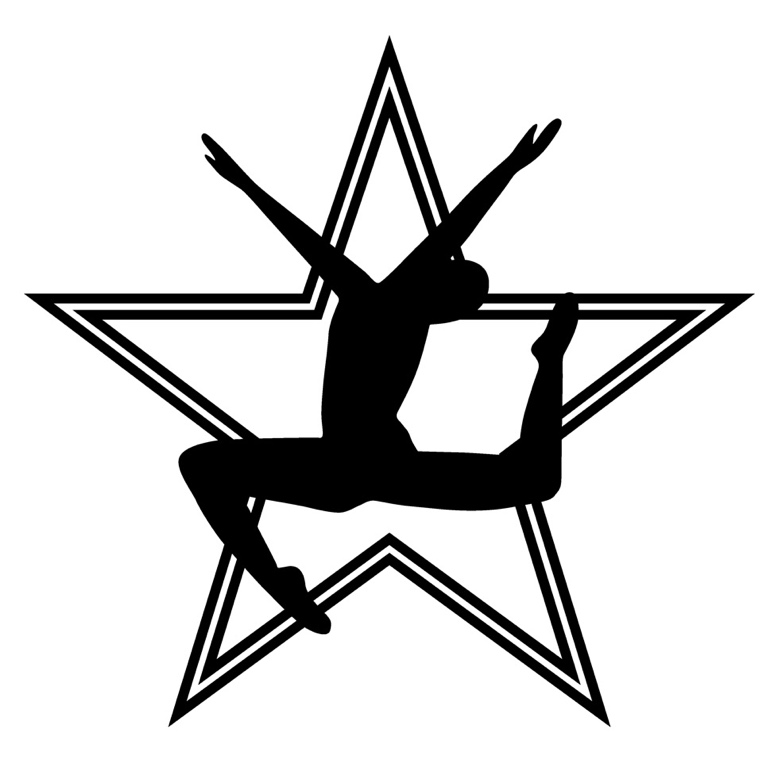 Camp DescriptionsSwiftiesCalling all fans! Let’s move and groove to our favorite songs from the Eras of Taylor Swift!  Dancers will learn jazz, creative movement, and tumbling. Camp will include games, a craft, and a snack. Tennis shoes and water bottle required. World of TrollsIt’s time to feel the beat and sing along with Poppy and friends. Camp will include outside play, a craft, and a snack. Tennis shoes and water bottle required. Magical AdventuresUnicorns, Fairies, Mermaids! Let’s feel the excitement of all things magical as we dance with our fantasy friends! Camp includes a snack, craft, and outside play. Tennis shoes and water bottle are required. Disney DayCalling all Disney lovers! Jam with us to our favorite Disney soundtracks!  Dancers will learn jazz, creative movement, and tumbling. Camp will include games, a craft and snack. Tennis shoes and water bottle required. Movie NightIt’s time to drop off your dancer so you, yes you, can have two and a half hours to do whatever you want. Date night, ladies’ night, or lay on the couch! Dancers will have a lot of fun at the studio playing in their pajamas! Movies, snacks, games, and dance. LSOD staff are the best sitters!DateCampFebruary 17th, 2024Swifties1:30-3:30pm (6-9)March 30th, 2024World of Trolls1:30-3:30pm (4-6)April 27th, 2024Swifties1:30-3:30pm (6-9)May 18th, 2024Disney Day!1:30-3:30pm (4-6)DateMovieFebruary 16th, 2024Hannah Montana: The Movie6:00-8:30pm (ages 6+)March 29th, 2024Trolls: Band Together6:00-8:30pm (ages 6+)April 26th, 2024Aquamarine 6:00-8:30pm (ages 6+)May 17th, 2024Rio6:00-8:30pm (ages 6+)